DOCUMENT D’ETAPE 4.4 :  les décisions budgétaires relatives à la stratégie marketing  La rédaction de ce  document consiste à retranscrire  de manière  formalisée l’application à votre PFR de concepts relatifs au thème désigné par le titre.  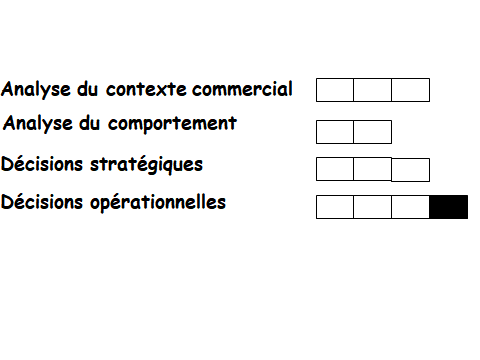 Consignes pour valider les compétences suivantes 1 Présentez de manière détaillée le calcul du chiffre d’affaires prévisionnel 2 Proposez et argumentez le budget de communication 3 Argumentez le pourcentage budget de communication en point de vente / hors point de venteAvant de remettre ce document, vérifier que :Sa présentation est très soignée (pas d’éléments manuscrits sauf autorisation),Les fautes d’orthographe et de syntaxe sont inexistantesLe calcul du CA est suffisamment détaillé et s’appuie sur les éléments de la stratégie qui ont été définis Lorsque c’est nécessaire, les sources des arguments sont titrées et datées.En l’absence d’un de ces éléments le document  ne sera pas lu.Rappel de l’objectif fixé : 8% soit 944 000 Rappel du prix public fixé : 5,99€Rappel du choix de distribution : plateformes de téléchargement App store (Apple) et Play store (Google)Rappel de l‘élément moteur du mix choisi : Stratégie PushCalcul détaillé du chiffre d’affaires prévisionnel : Concernant Apple, la plateforme prend 30% de commission sur les ventes d’applications payantes  ce qui fait que le développeur (moi) prend 70% sur les ventes de mon application. Concernant Google, la plateforme prend 30% sur les ventes d’applications payantes. En premier lieu, on va devoir calculer deux chiffres d’affaires  prévisionnels : Tout d’abord nous savons qu’il y’a 61,7  millions de français détenant un mobile et parmi ce nombre 71% ont un smartphone, soit 43 807 000 personnes. Ensuite, je cherche le nombre de personnes ayant un téléphone Apple et ceux ayant un Android. Je vais maintenant calculer le CA prévisionnel pour Apple : Apple : 9,5 millions soit 21,68% MON OBJECTIF = 944 000 944 000* 21,68% = 204 659 téléchargementsLA TVA : 20% 5,99€ *0.8 = 4,79€ pour le prix HT. Marge Apple : 30% 4,79 *0.3 = 1.34 CA prévisionnel Apple :204 659* (4.79 – 1.34 )  = 706073 € de CA prévisionnel AppleJe vais maintenant calculer le CA prévisionnel pour Android :Android : 27,7 millions soit 63,23% 944 000*63,23% = 596 891Prix HT = 4,79€ (voir calcul première page)Marge Play store : 30%4,79 *0.3 = 1.34€CA prévisionnel Android : (4.79-1.34 )  * 596 891 = 2 059273.95J’additionne maintenant les deux CA = 2765346.95Budget de communication : 15% du chiffre d’affaires prévisionnel  soit 2 165 184Arguments : Ayant choisi une stratégie PULL dont la but est d’attirer le client vers mon produit. Il faut donc que j’accorde un budget conséquent à la communication qui est l’élément principal de cette stratégie afin que les consommateurs comprennent qu’ils ont besoin de mon produit pour répondre à leur besoin. De plus, accorder un budget important à la communication me permettra de développer ma notoriété et mon image de marque, deux choses assez importantes aux yeux des consommateurs, lors du lancement de ma marque.  Budget de communication en points de vente : 0%Pas de point de vente physique.Nom et groupe :PFR : appli fond de teintPréciser la marge distributeurCalculer votre CA prévisionnelArgumenter  les estimations des budgets  Estimer le budget de communication points de ventes  